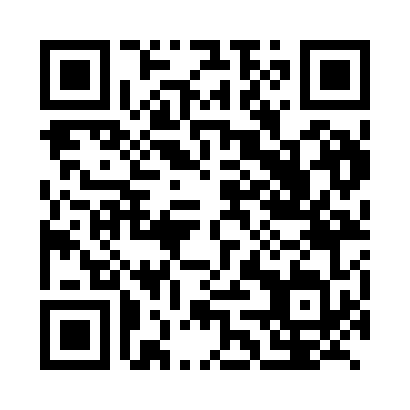 Prayer times for Bankim, CameroonMon 1 Apr 2024 - Tue 30 Apr 2024High Latitude Method: NonePrayer Calculation Method: Muslim World LeagueAsar Calculation Method: ShafiPrayer times provided by https://www.salahtimes.comDateDayFajrSunriseDhuhrAsrMaghribIsha1Mon5:036:1212:183:216:237:292Tue5:036:1212:173:206:237:283Wed5:026:1212:173:196:237:284Thu5:026:1112:173:186:237:285Fri5:016:1112:173:186:237:286Sat5:006:1012:163:196:237:287Sun5:006:1012:163:196:227:288Mon4:596:0912:163:206:227:289Tue4:596:0912:153:206:227:2810Wed4:586:0812:153:216:227:2811Thu4:586:0812:153:216:227:2812Fri4:576:0812:153:226:227:2813Sat4:576:0712:143:226:227:2814Sun4:566:0712:143:236:227:2815Mon4:566:0612:143:236:227:2816Tue4:556:0612:143:236:227:2817Wed4:556:0612:143:246:227:2818Thu4:556:0512:133:246:217:2819Fri4:546:0512:133:256:217:2820Sat4:546:0412:133:256:217:2821Sun4:536:0412:133:256:217:2822Mon4:536:0412:123:266:217:2823Tue4:526:0312:123:266:217:2824Wed4:526:0312:123:266:217:2825Thu4:516:0312:123:276:217:2826Fri4:516:0212:123:276:217:2927Sat4:516:0212:123:276:217:2928Sun4:506:0212:113:286:217:2929Mon4:506:0212:113:286:217:2930Tue4:496:0112:113:286:217:29